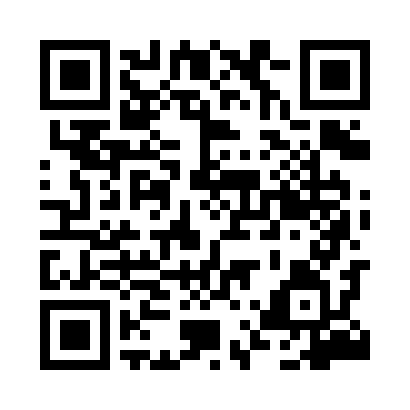 Prayer times for Zawroty, PolandWed 1 May 2024 - Fri 31 May 2024High Latitude Method: Angle Based RulePrayer Calculation Method: Muslim World LeagueAsar Calculation Method: HanafiPrayer times provided by https://www.salahtimes.comDateDayFajrSunriseDhuhrAsrMaghribIsha1Wed2:245:0312:375:478:1210:422Thu2:235:0112:375:488:1410:433Fri2:224:5912:375:498:1610:444Sat2:214:5712:375:508:1710:455Sun2:204:5512:375:518:1910:456Mon2:204:5312:375:528:2110:467Tue2:194:5112:375:548:2310:478Wed2:184:5012:375:558:2410:489Thu2:174:4812:375:568:2610:4810Fri2:174:4612:365:578:2810:4911Sat2:164:4412:365:588:3010:5012Sun2:154:4212:365:598:3110:5013Mon2:144:4112:366:008:3310:5114Tue2:144:3912:366:018:3510:5215Wed2:134:3712:366:028:3610:5316Thu2:124:3612:366:038:3810:5317Fri2:124:3412:366:048:4010:5418Sat2:114:3212:376:048:4110:5519Sun2:114:3112:376:058:4310:5620Mon2:104:3012:376:068:4510:5621Tue2:094:2812:376:078:4610:5722Wed2:094:2712:376:088:4810:5823Thu2:084:2512:376:098:4910:5824Fri2:084:2412:376:108:5110:5925Sat2:084:2312:376:118:5211:0026Sun2:074:2212:376:118:5311:0027Mon2:074:2012:376:128:5511:0128Tue2:064:1912:376:138:5611:0229Wed2:064:1812:386:148:5711:0230Thu2:064:1712:386:158:5911:0331Fri2:054:1612:386:159:0011:04